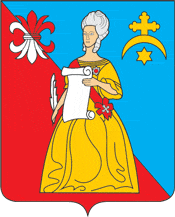 АДМИНИСТРАЦИЯгородского поселения «Город Кремёнки»Жуковского района Калужской областиРАСПОРЯЖЕНИЕ13.01.2022          								№ 3-рг.КремёнкиВ соответствии с п.14.1 ст.1 "Градостроительного  кодекса Российской Федерации" от 29.12.2004 N 190-ФЗ (ред. от 06.12.2021), на основании « Проекта организации работ по сносу или демонтажу объектов капитального строительства , в целях ликвидации аварийных  незавершённых строительством   объектов 1.	Провести снос незавершённых строительством аварийных  объектов капитального строительства  по адресу г.Кремёнки , ул. Осеняя д.5, д.6.2.	Отделу по управлению муниципальным имуществом и земельными отношениями после завершения сноса  объектов капитального строительства оформить необходимый пакет документов для списания указанных в п.1 настоящего распоряжения   объектов капитального строительства из казны МО «Город Кремёнки» и направить необходимые документы в Росреестр для снятия объектов с кадастрового учёта.  3.	Контроль за исполнением настоящего Распоряжения возложить на заместителей Главы Администрации Щукина Л.А. , Федорова Г.Л. , главного архитектора Зайцеву Е.П. в части их касающейся.           Глава Администрации 				     	    С.Н. Гусев    